Ficha Técnica “CONSTRUCCIÓN DE PLANTA TRATADORA DE AGUAS RESIDUALES EN LA DELEGACIÓN DE PEGUEROS, MUNICIPIO DE TEPATITLÁN DE MORELOS, JALISCO”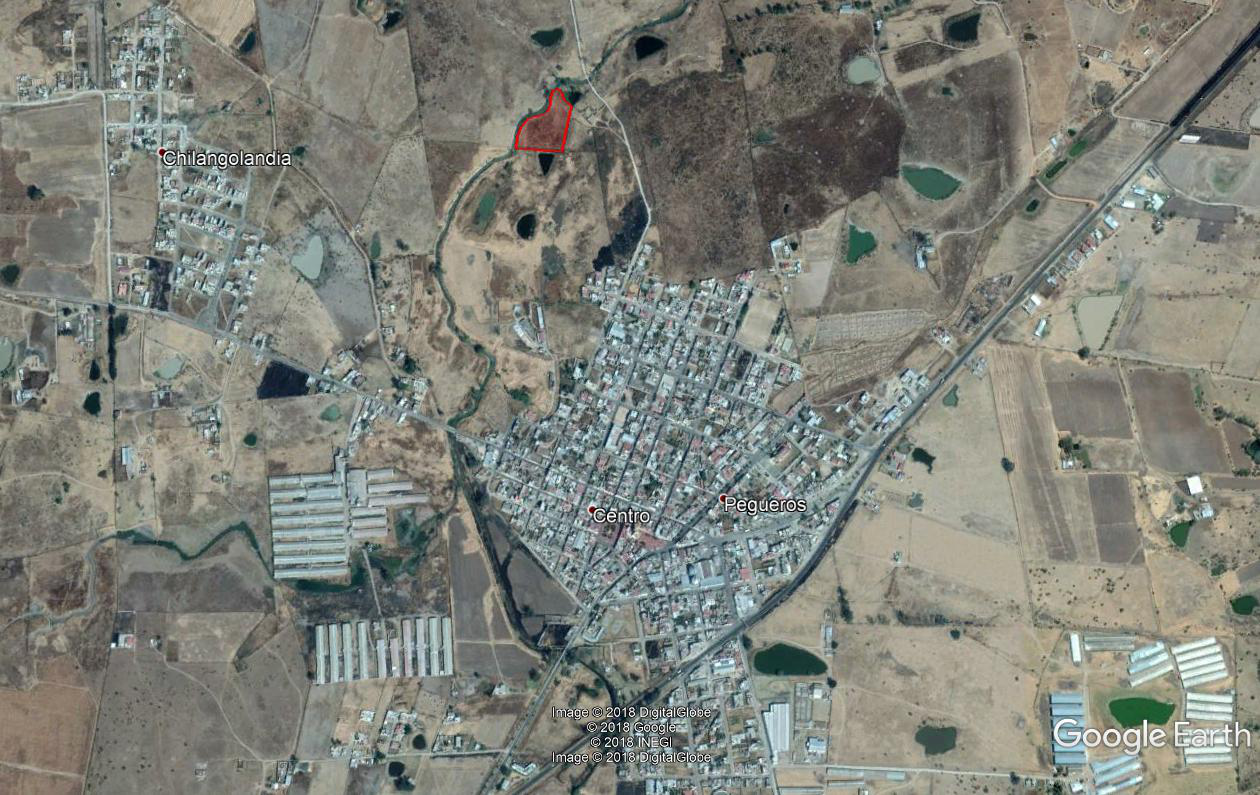 Imagen: Mancha urbana de la delegación de Pegueros Municipio de Tepatitlán de Morelos y polígono para construcción de P.T.A.R.ObjetivoDiseñar un sistema de tratamiento adecuado técnica, económica, operacional y socialmente a los requerimientos descritos a continuación:Cumplir con los parámetros establecidos por la NOM-001-SEMARNAT-1996 para cuerpo receptor tipo “c”.Evitar la contaminación del río Pegueros y la presa “El Salto” por aguas residuales municipales.Obtener agua de calidad aceptable para uso en riego agrícola y de esta manera incrementar la productividad de este sector en la zona.Reducir los riesgos a la salud de la población que tiene contacto con las aguas residuales aguas abajo de la localidad.Consideraciones GeneralesEl manejo actual de las aguas residuales y las condiciones de la infraestructura de alcantarillado en la delegación de Pegueros son las siguientes:Cobertura actual del alcantarillado sanitario:                       99%.Descargas actuales de la red mpal. Al Río Pegueros:         2Número de tomas de agua potable			    1,100Gasto medio diario (QMD) de aguas residuales (aforado): 15.59 l/seg.Aportación media diaria actual por habitante:                     422.6 litros.Descargas importantes NO domésticas (sin tratamiento): EstablosProyectoConsta de la construcción de una línea de electrificación y un tramo de colector al lugar donde se construirá la una Plata Tratadora de Agua Residuales con el equipamiento necesario para tratar 16 lps con capacidad de ampliación a futuro.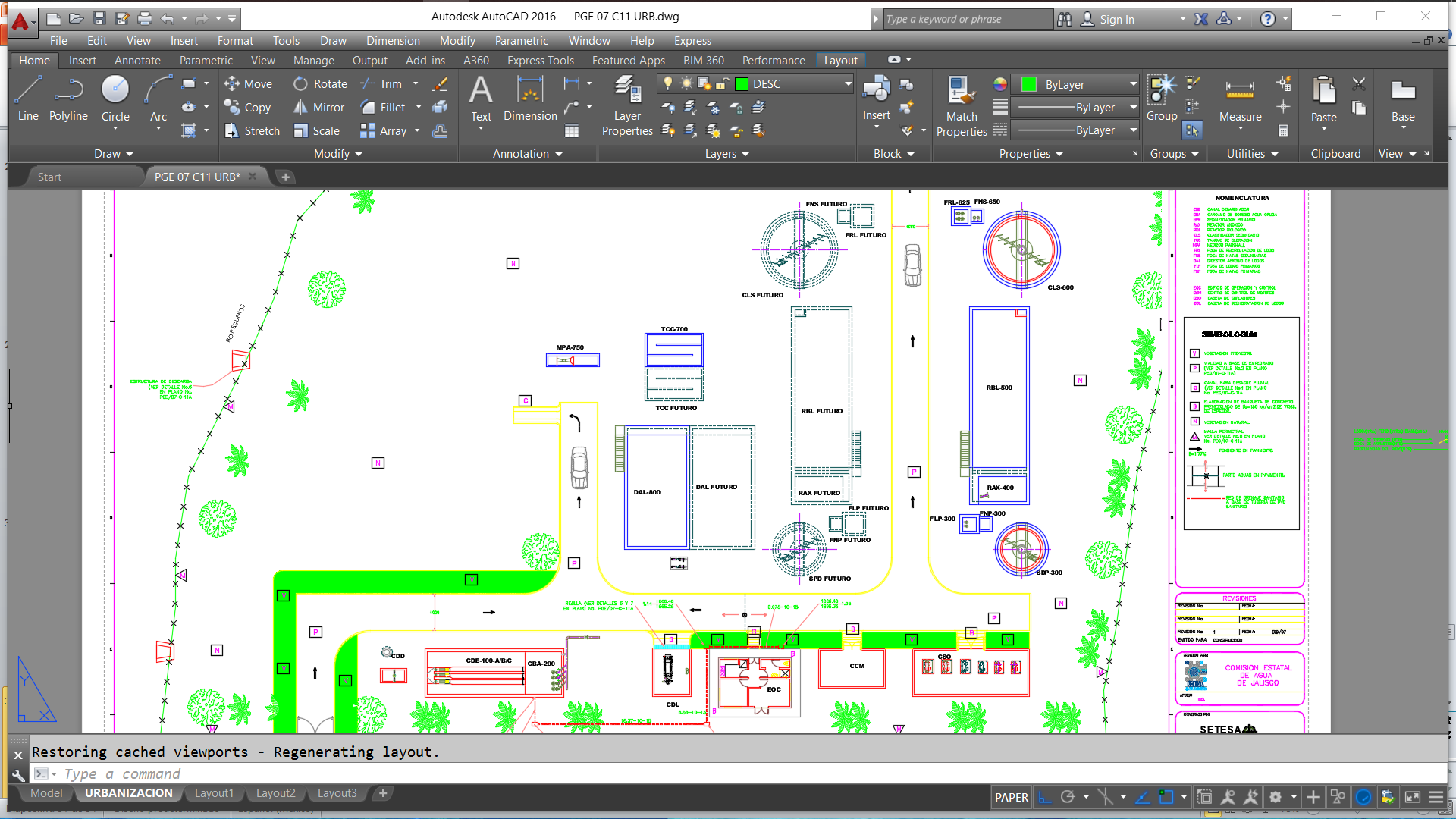 Imagen: Plano de Urbanización P. T. A. R. Pegueros.InversionesLos montos contemplados para la realización de las obras de electrificación, colector y Planta de Tratamiento es de 20 MDP.Beneficios Se acabaron los problemas en estiaje por aguas estancadas en las dos descargas con malos olores, mosquitos y otros problemas sanitarios y ecológicos.Se beneficiaran 4,000 habitantes de la población de PeguerosSe reducirá considerablemente la cantidad de contaminantes vertidos a la Presa de El Salto.Reducir los riesgos a la salud de la población que tiene contacto con las aguas residuales aguas abajo de la localidad.